Year 3/4 Girls Football Competition 2017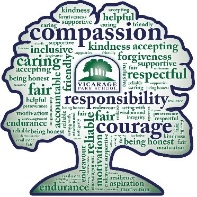 Games 5 min each way (10 minute games),  VERY quick turnaround!7 a-side. 10 in a team. Rolling subs throughout the game.Normal Football rules, pass back to Goal Keeper is allowed.KKS Refs-KG/MH overseeing. Pitch No./Time1.05-1.151.20-1.301.35-1.451.50-22.05-2.152.20-2.302.35-2.452.50-31Vicarage ParkHeron Hill0-0Dean GibsonGhyllside2-0Ghyllside Vicarage Park0-1Heron HillDean Gibson0-2Dean GibsonVicarage Park1-0Heron HillGhyllside2-0Two top scoring teams Ghyllside VS Dean Gibson0-1Two lowest scoring teams Vicarage Park VS Heron Hill1-0